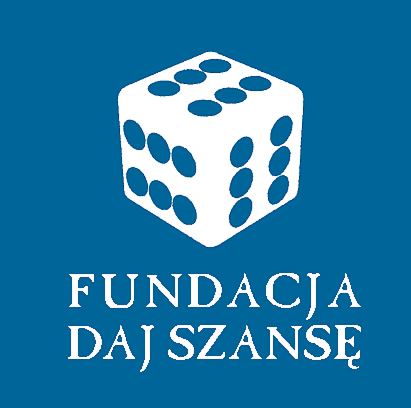 WNIOSEKO PRZYZNANIE STYPENDIUM  SPORTOWEGOFUNDACJI “DAJ SZANSĘ”   ...............................................................          Pieczątka szkoły .............................................................................................................................................................................nazwisko i imię kandydata.............................................................................................................................................................................data i miejsce urodzenia.............................................................................................................................................................................imiona i nazwiska rodziców/opiekunów........................................................................................................................................................................................szkoła i klasa, do której uczęszcza kandydat  .........................................................................................................................................................................................adres stałego zamieszkania 								  telefon  kontaktowyŚrednia ocen w roku szkolnym 2014/2015 	.........................................................................                                                                                 (kserokopia świadectwa w załączeniu)Uprawiana dyscyplina sportu i nazwa klubu sportowego …………………………………………………………………………………………………………………………………..………………………………………………Osiągnięcia sportowe w ostatnich trzech latach. Podać konkretne przykłady osiągnięć (poparte dokumentami min. dyplomy, medale, opinie)   ……………………………………….……………………………................................................................................................................................................................................................................................................................................................................................................................................................................................................................................................................................................................................................................................................................................................................................................................................................................................................................................................................................................................................................................................................................................................................................................................................................................................................................................................................................................................................................................................................................................................................................................................................................................................................................................................................................Plany związane z rozwojem uzdolnień i zainteresowań oraz kształceniem…....................................................................................................................................................................................................................................................................................................................................................................................................................................................................................................................................................................Podaj inne okoliczności, uzasadniające przyznanie stypendium, które powinna uwzględnić Komisja Stypendialna...........................................................................................................................................................................................................................................................................................................................................................................................................................................................................................................................................................................Opinia trenera oraz dyrektora szkoły (w załączeniu).......................................................                                               .........................................................Podpis osoby wypełniającej wniosek					        Podpis dyrektoraDecyzja Komisji Stypendialnej Fundacji „Daj Szansę”................................................................................................................................................................................................................................................................................................................................................................................................................................................................................................................................................................................................................................................................................................................................................................................................Wszelkie informacje podane we wniosku i w załącznikach traktowane są jako poufne.Wniosek należy złożyć w terminie do 30.09.2015r. na adres:   Fundacja „Daj Szansę”, ul.Konarskiego 20 p.104, 26-110 Skarżysko-Kamienna                      tel. 39-53- 014